INDICAÇÃO Nº 2794/2017Sugere ao Poder Executivo Municipal a troca de lâmpadas em caráter de urgência na Av. Comendador Emilio Romi (rotatória acesso ao bairro Romano) e na Rua Padre Arthur Sampaio, no Centro Cultural bairro Roberto Romano, neste município. Excelentíssimo Senhor Prefeito Municipal, Nos termos do Art. 108 do Regimento Interno desta Casa de Leis, dirijo-me a Vossa Excelência que, por intermédio do Setor competente, promova a manutenção de troca de lâmpadas na Av. Comendador Emilio Romi (rotatória acesso ao bairro Roberto Romano) e na Rua Padre Arthur Sampaio, no Centro Cultural bairro Roberto Romano, neste município. Justificativa:Este vereador foi procurado pelo munícipe Daniel Vicente de Moraes, solicitando a troca de lâmpada no referido local, pois a mesma já esta queimada há algum tempo , causando insegurança á população, já que os moradores trafegam pela via durante a madrugada, quando vão ao trabalho.Plenário “Dr. Tancredo Neves”, em 17 de Março de 2017.JESUS VENDEDOR-Vereador / Vice Presidente-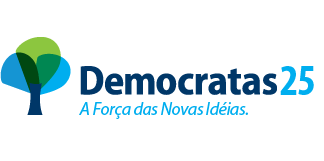 